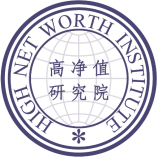 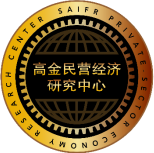 上海高金金融研究院民营经济研究中心高净值研修班招生简章2023-05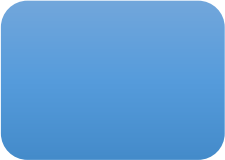 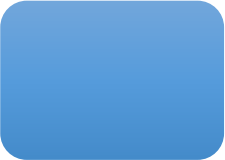 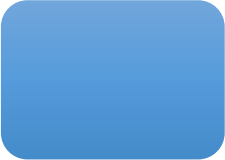 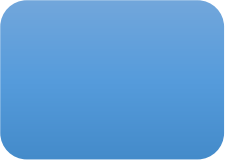 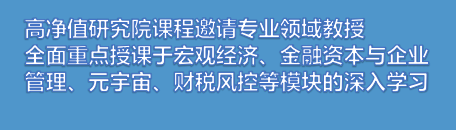 学点东西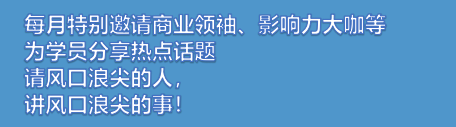 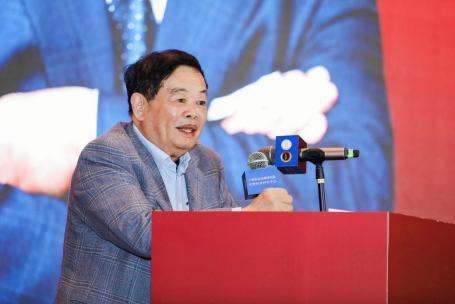 °   每月安排一次，每次半天或一天；°   每年邀请大咖导师不低于20-30个，大咖导师持续增加中，个别导师因档期微调同级别导师 ;°   每次大咖课程根据主题或安排圆桌会议，出席1-5个大咖导师。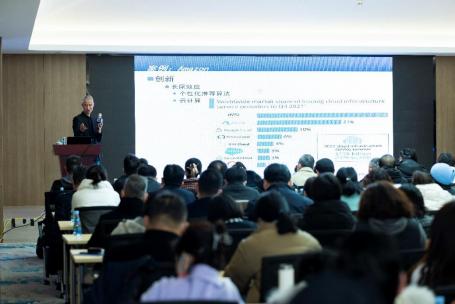 °   每月安排1-3次，每次半天或一天；°   每年邀请专业课授课老师不低于30-40个，授课老师持续增加中，个别老师因档期微调同级别老师。大咖课程导师嘉宾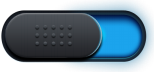 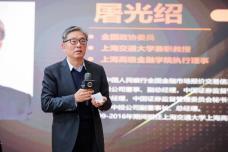 	屠 光 绍         第十三届全国政协委员上海高级金融学院执行理事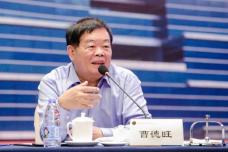 福耀玻璃董事长中国首善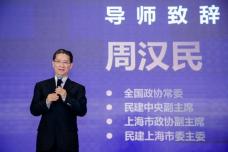 	周 汉 民         全国政协常委上海市社会主义学院院长上海中华职业教育社主任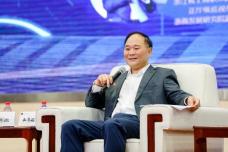 吉利控股集团董事长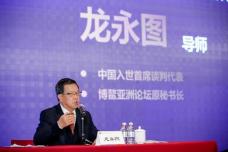 	龙 永 图         中国入世首席谈判代表博鳌亚洲论坛原秘书长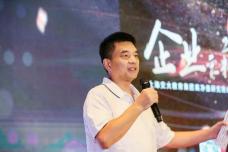 新希望集团有限公司董事长 全球川商总会会长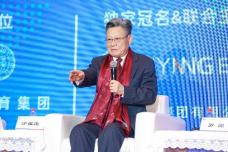 	沙 祖 康         知名外交官联合国前副秘书长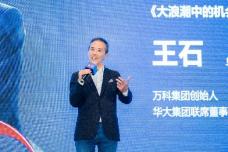 万科集团创始人华大集团联席董事长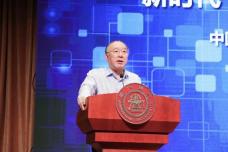 	黄 奇 帆         中国国际经济交流中心副理事长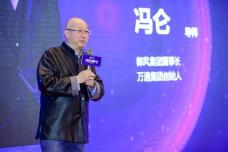 御风集团董事长万通集团创始人大咖课程导师嘉宾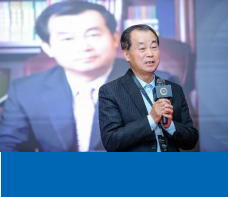 大咖课程导师嘉宾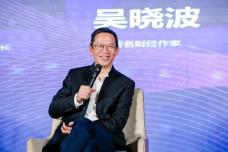 财经作家890新商学创始人蓝狮子出版创始人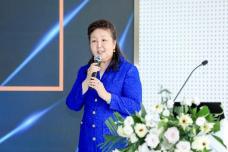 爱美客技术发展股份有限公司 董事长兼执行董事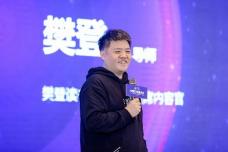 樊登读书APP首席内容官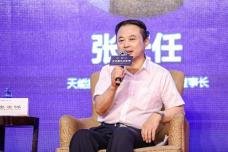 天能控股集团党委书记、董事长全国工商联执行委员浙江省工商联副主席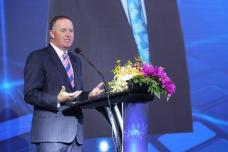 第38任新西兰总理（2008-2016）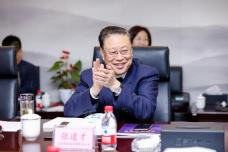 三花控股集团董事局主席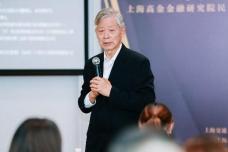 春秋集团董事长博士后导师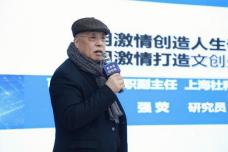 上海市文创办专职副主任 上海社科院学术委员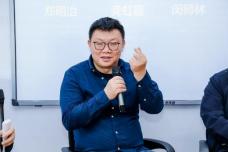 嘉道私人资本创始人中源协和公司（600645）董事长北京嘉博文生物科技公司实际控制人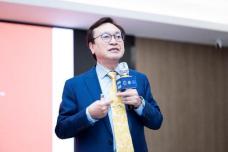 上海交通大学国际领导力 研究所所长富格曼国际集团董事长大咖课程导师嘉宾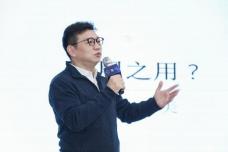 骆新书房发起人新闻评论员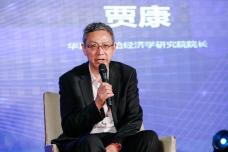 原财政部财政科学研究所所长现任全国政协参政议政人才库特聘专家华夏新供给经济学研究院院长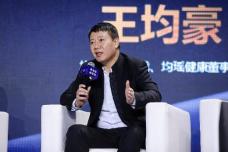 均瑶集团总裁均瑶健康董事长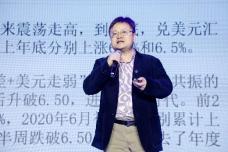 原财政部财政科学研究所所长现任全国政协参政议政人才库特聘专家华夏新供给经济学研究院院长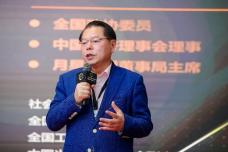 全国政协委全国工商联常委月星集团董事局主席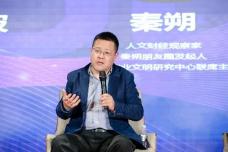 人文财经观察家秦朔朋友圈发起人中国商业文明研究中心联席主任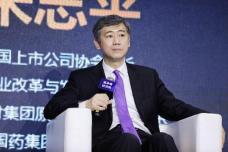 清华大学中国经济思想与实践研究院院长政府与市场经济学国际学会会长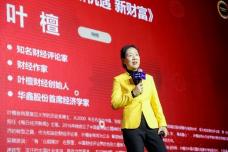 知名财经评论家叶檀财经创始人华鑫股份首席经济学家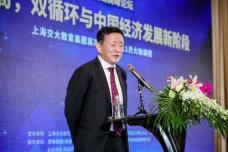 国民经济研究所所长中国经济体制改革研究会副会长中国人民银行货币委员会原委员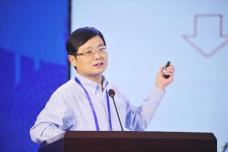 经济学家如是金融研究院院长大咖课程导师嘉宾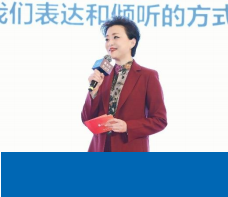 资深媒体人阳光媒体集团董事长天下女人研习社创始人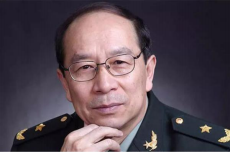 曾任中国人民解放军国防大学战略研究所所长中国人民解放军少将军衔，正军级教授，战略学博士生导师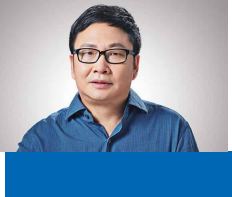 《21世纪商业评论》执行主编21世纪报系企业公民研究中心主任中央人民广播电台时事观察员、节目主持人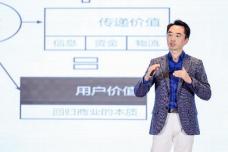 润米咨询创始人、董事长中国私人商学院《刘润·5分钟商学院》创始人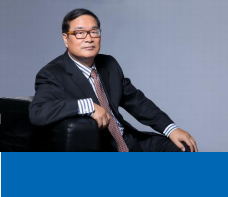 原国家国有资产管理局研究所所长现清华大学创新创业与战略系教授、博导清华大学文化经济研究院院长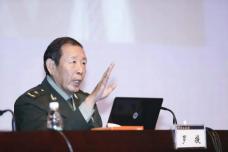 军事科学院世界军事研究部原副部长； 中国军事科学学会常务理事兼国际军事分会会长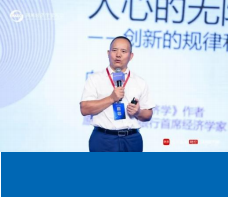 中国人民大学国际货币研究所副所长中国农业银行前首席经济学家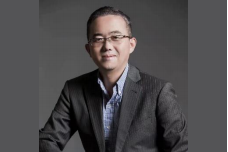 刘胜军微财经创始人70后经济学家代表人物之一《下一个十年》作者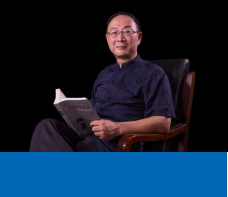 中国人民大学“杰出学者A岗特聘教授”中国人民大学国际关系学院副院长、外交学专业博士生导师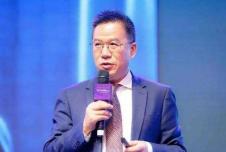 中国民主建国会中央经济委员 会副主任大咖课程导师嘉宾大咖导师不断更新增加中 ……专业知名讲师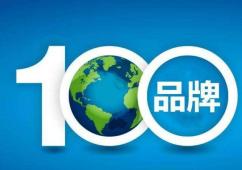 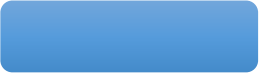 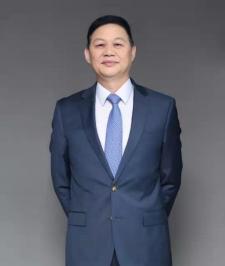 上海交通大学中国企业发展研究院院长上海交通大学安泰经济与管理学院教授、博士生导师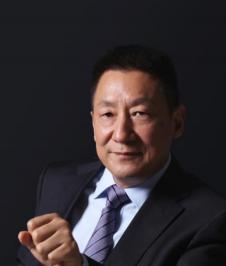 切割营销理论创始人著名品牌营销专家北京赞伯营销管理咨询有限公司董事长专业知名讲师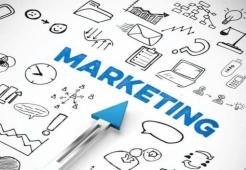 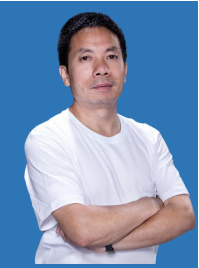 原小米电视副总裁原小米集团参谋部高级参谋曾任海信、盛大、中星微等公司高管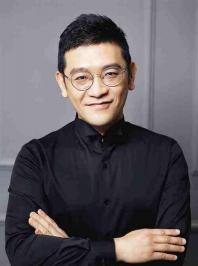 洛可可（LKK）创新设计集团董事长洛客（LKKER）设计平台创始人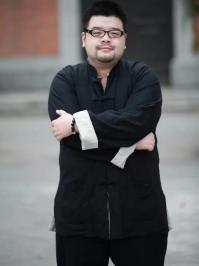 熊猫传媒集团董事长熊猫自媒体联盟和熊猫版权联盟创始人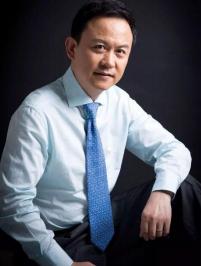 原苹果电脑中国区市场总监 原惠普公司助理总裁专业知名讲师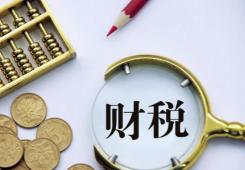 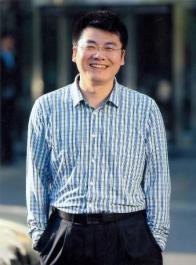 国家税务总局税务干部学院教授兼任上海交通大学税务研究所所长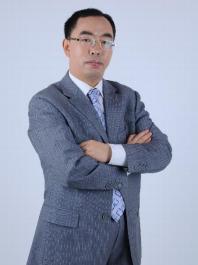 上海大学经济学博士清华大学、北京大学等总裁班特聘讲师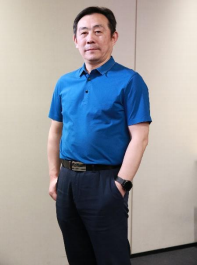 职业财税培训师财税筹划实战派专家专业知名讲师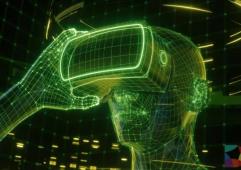 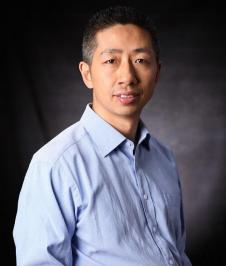 中国首套元宇宙书籍、畅销书《元宇宙通证》作者智城产融投资董事长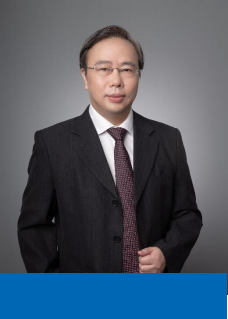 中国电信研究院副院长（正局级）博士、教授级高级工程师曾任中国电信上海研究院院长专业知名讲师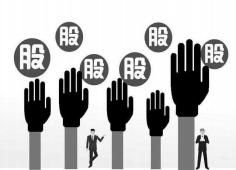 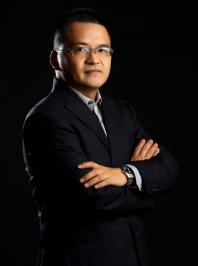 以正合咨询创始人吴晓波企投会创始人《股权是1》作者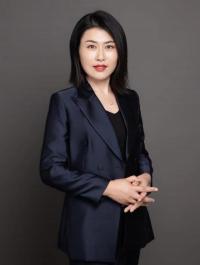 事业合伙人机制研究设计专家国家工信部先进制造商学院特聘讲师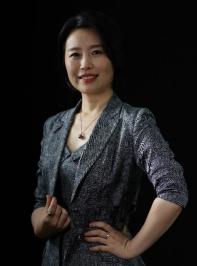 云经邦伟业合伙人历任影响力集团、行动成功教育集团、师道书院课程导师专业知名讲师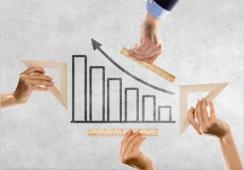 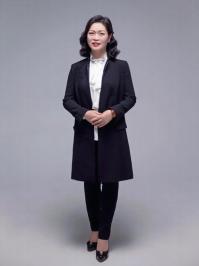 绩效工场创始人中国绩效管理资深实战专家开创了“中国式阿米巴的经营模式”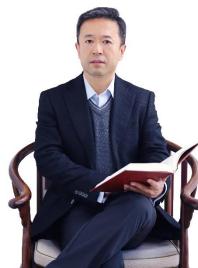 管理学博士、清华大学两岸发展研究院特聘教授中国管理科学研究院人力资源专家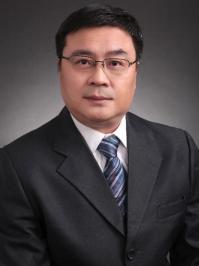 项目管理、实战派专家北京大学《项目管理》课程特邀主讲人专业知名讲师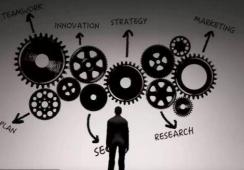 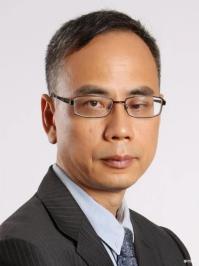 北京大学博士、硕士、学士哈佛大学肯尼迪学院硕士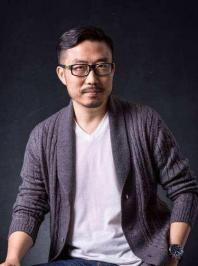 原亚马逊中国区副总裁现担任4PS联络中心国际标准指导委员会副主席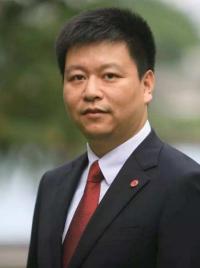 浙江大学管理学院求是特聘教授曾任中山大学岭南（大学）学院管理学教授，博士生导师、北京大学心理学系副教授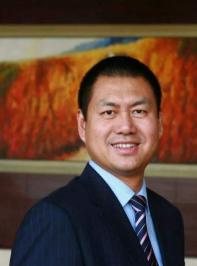 直方大创新中心创始人企业转型和变革专家，总裁教练专业知名讲师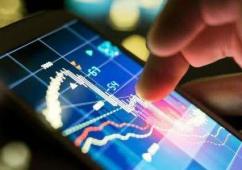 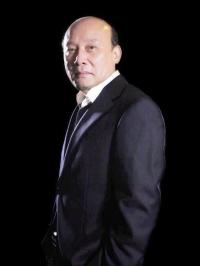 福卡智库首席经济学家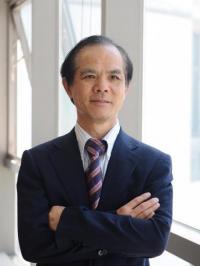 复旦大学世界经济研究所所长复旦大学世界经济系教授，博士生导师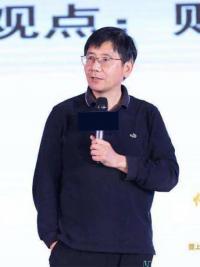 中国浦东干部学院经济学教授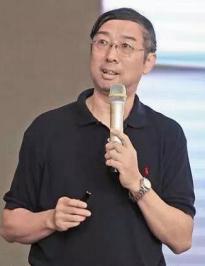 西安交通大学经济与金融学院教授、硕导并担任MBA导师专业知名讲师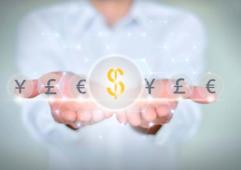 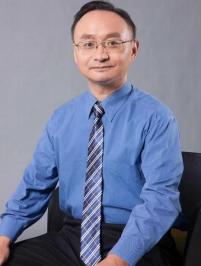 上海交通大学上海高级金融学院会计学教授中国金融研究院副院长及上海高金金融研究院联席院长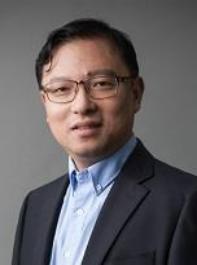 上海交通大学上海高级金融学院教授兼任云南省第12 届政协委员云南光华融合产业发展研究院院长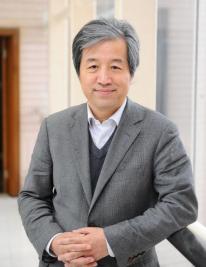 复旦大学经济学院教授  复旦大学经济学院副院长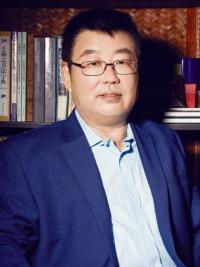 独立经济学家被誉为“纳斯达克市场的活字典”专业知名讲师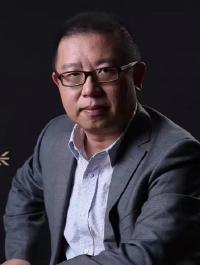 北京大学金融学博士现任北京大学金融与产业发展研究中心副主任兼执行秘书长锋云资本创始合伙人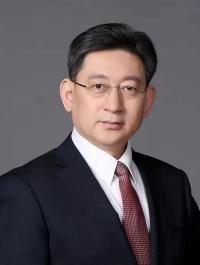 上海股权托管交易中心总经理专业知名讲师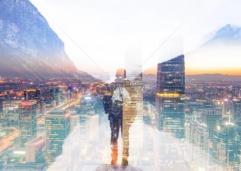 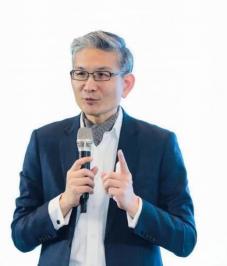 著名的经济学家实战派讲师清华大学，北京大学EMBA总裁班特聘教授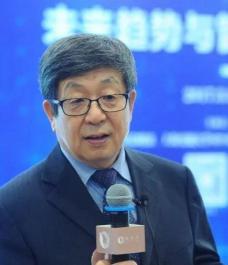 上海交通大学战略管理研究所所长专业知名讲师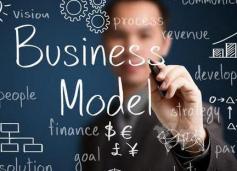 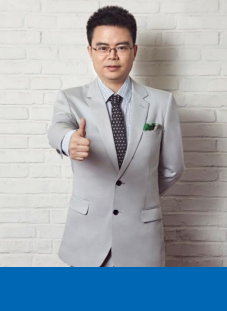 优势资本管理合伙人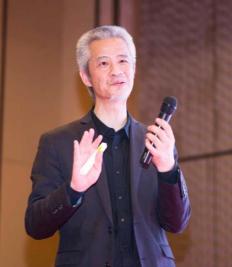 华东师范大学经济管理学部工程管理学院副教授华东师范大学MBA和MPA  （电子商务）（网络营销）课程讲师专业知名讲师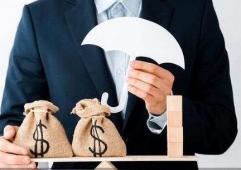 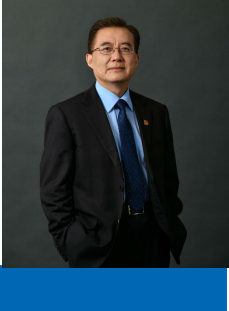 上海交通大学上海高级金融学院实践教授上海交大中国金融研究院研究员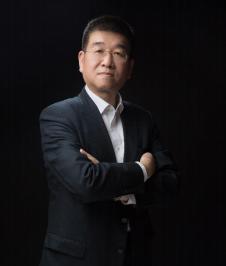 复旦大学智慧城市研究中心副主任复旦大学管理学院副教授专业讲师 不断更新增加中 …… 交点朋友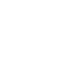 	各行业委员会        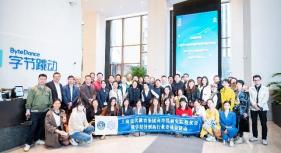 高净值研究院校友会各行业委员会根据行业兴趣划分，邀请学员加入深层互动	名企游学           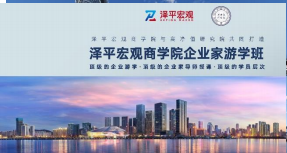 走访最顶级企业，见最顶级的企业家，探讨深度底层	高净值好声音        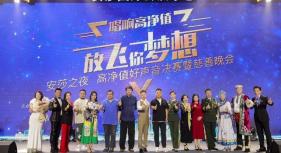 每年举办《高净值好声音》唱响高净值，放飞你梦想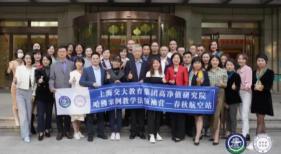 国内外知名企业走访考察深入企业学习百年经营各行业委员会各行业委员会以行业、兴趣进行划分，邀请高净值研究院所有学员根据所属行业加入，在行业平台上交流互动，渠道资源整合，合作共赢行业划分兴趣划分    女企业家同学会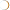     高净值艺术团    高净值读书会    高净值运动委员会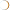     国学大讲堂    单身俱乐部    高球俱乐部    三世七太极道俱乐部    高净值篮球俱乐部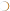 名企游学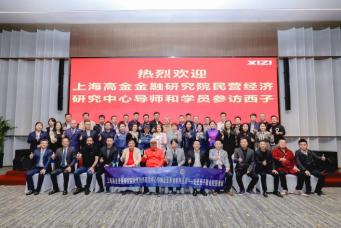 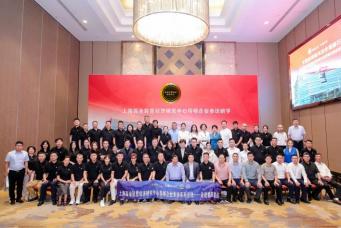 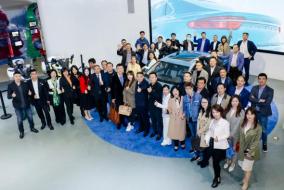 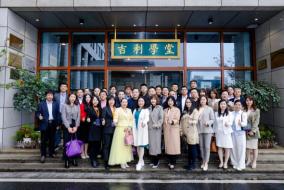 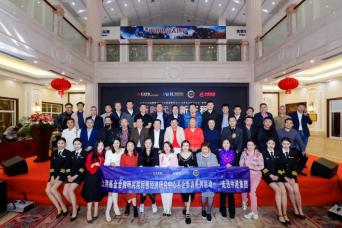 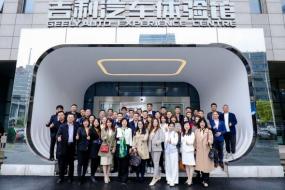 走进顶级的企业游学，聆听顶级的企业家导师授课 ，与顶级的学员交流互动高净值好声音每年举办《高净值好声音》唱响高净值，放飞你梦想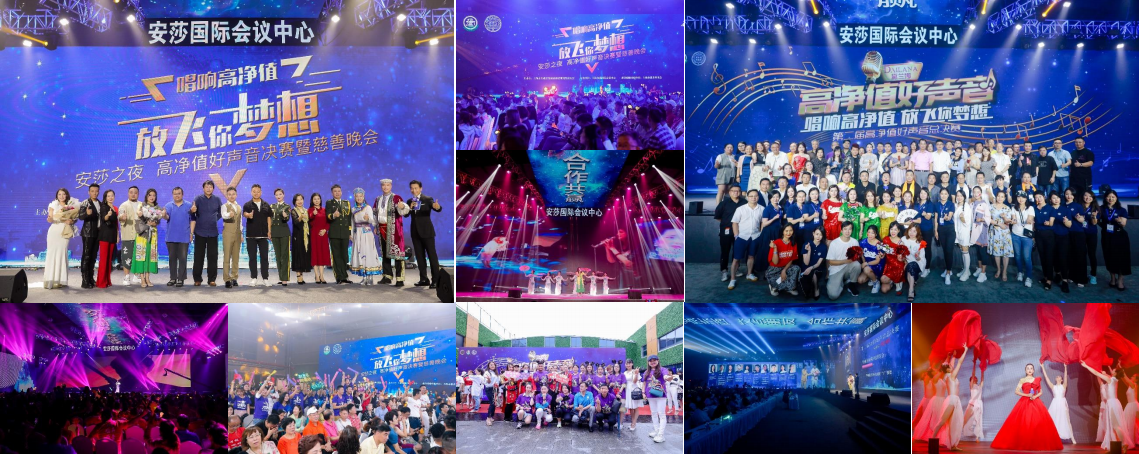 高净值好声音第二届游学考察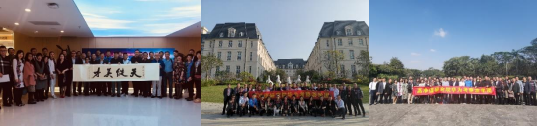 高净值研究院华为游学考察2018.12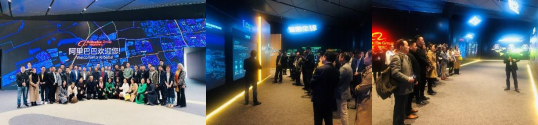 高净值研究院阿里巴巴游学考察2018.11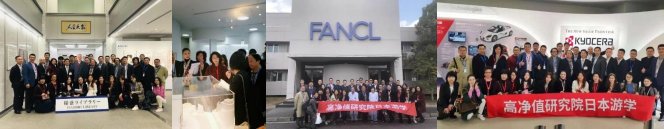 高净值研究院日本游学考察2019.3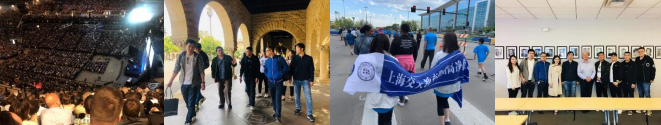 高净值研究院美国游学考察2019.5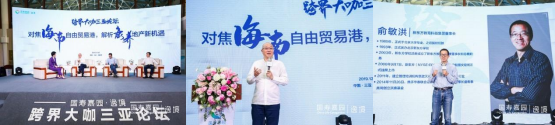 高净值研究院三亚游学考察2019.12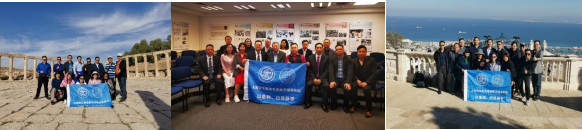 高净值研究院以色列约旦游学考察2019.11 合作共赢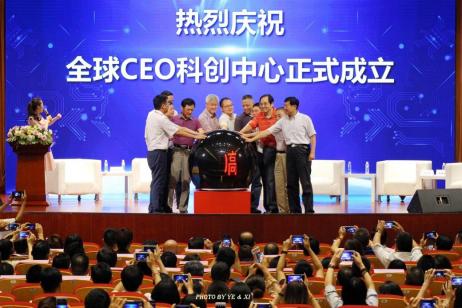 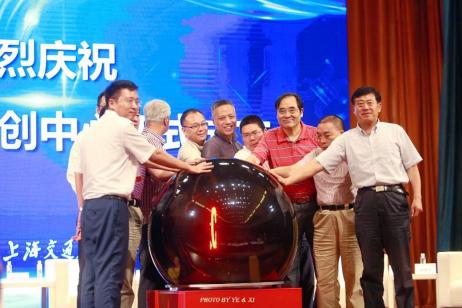 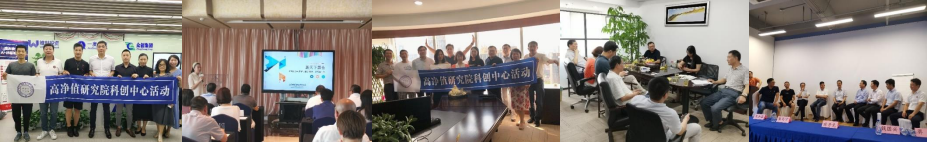  招生对象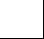 1.老板（大股东）：必须是30%以上股权的公司股东（企查查可查到工商登记信息）2.高管：必须是营收10亿元以上大型企业的高管（需出示年薪百万收入证明）3.国有企事业单位副处级以上干部（需出示证明）4.博士以上学位（需要出示学位证书复印件或照片）5.社会知名人士（需审核）备注：以学员作为销售目标的几种产业（养生产品销售，直销保险从业人员）禁止入内。 课程安排大咖课程根据大咖导师时间进行调整，如与其他课程冲突，其他课程安排调整或延期。 入学就读 学习时间：  24个月户名：上海高金教育科技有限公司账号： 98490078801800001636开户行：上海浦东发展银行长宁支行上海高金金融研究院民营经济研究中心高净值研究院期待您的加入桂 国 杰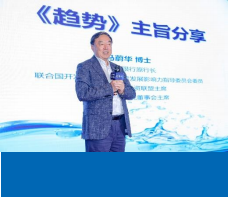 马 蔚 华宋 志 平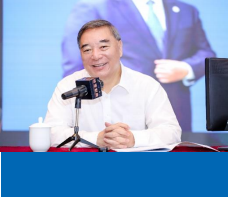 季 克 良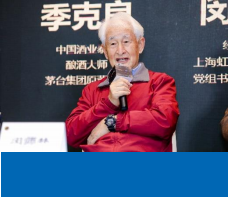 许 小 年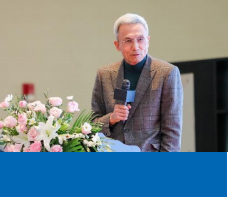 上海中房置业董事长联合国可持续发展目标影响力中国上市公司协会会长中国酒业泰斗中欧国际工商学院终身荣誉教授世界生产力科学院院士指导委员会成员中国企业改革与发展研究会会长酿酒大师曾任职美林证券亚太高级经济学中国生产力学会副会长招商银行原行长中国建材集团原党委书记、董事长茅台集团原董事长家、世界银行顾问江 南 春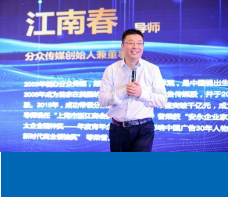 朱 啸 虎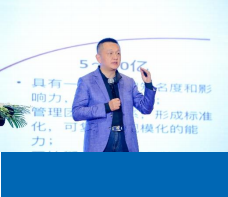 卫 哲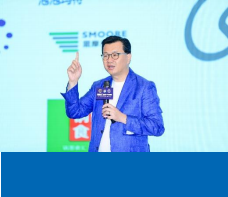 季 琦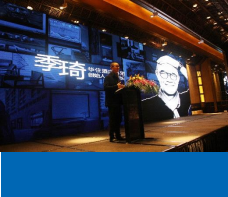 任 泽 平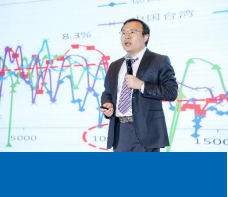 分众传媒创始人、董事长金沙江创投董事嘉御基金创始合伙人华住酒店集团创始人中国民营经济研究会副会长总经理及合伙人兼董事长兼董事长曾任国务院发展研究中心宏观 部研究室副主任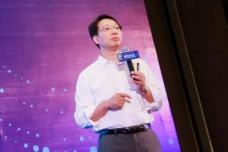 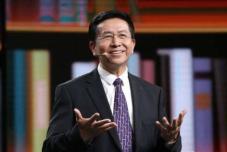 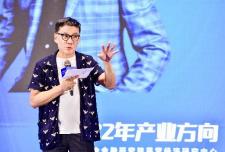 	李 国 庆         中国人民大学国际关系学院 副院长清华大学社科学院国际关系学系教授、清华大学经济外交研究中心主任、博士生导师。国务院参事当当网创始人  早晚读书创始人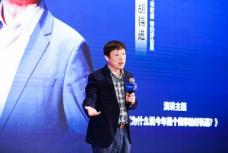 	胡 锡 进         资深媒体人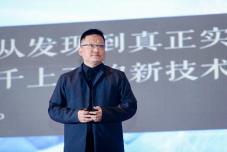 	尹 烨           华大集团CEO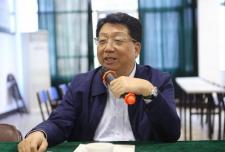 	王 挺 革         浙江省人大常委会常委、省人大环境 保护与资源委员会副主任，物产中大 集团股份有限公司原董事长党委书记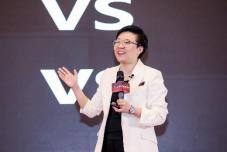 	张 琦           新商业构架师全域流量构架师    医疗大健康行业委会员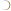     金融行业委员会    建筑地产行业委员会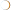     艺术品投资与收藏行业委员会    新零售行业委员会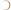     文旅行业委员会    企业服务行业委员会    智能制造行业委员会    数字经济创新委员会    文创产业委员会    广告传媒行业委员会    教育培训行业委员会    美食行业委员会    网络营销与直播产业专委会    高净值公益行业委员会    法律服务行业委员会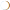     全球商业跨界委员会    非药物自然健康委员会    英国教育及投资委员会    双碳·清洁新能源委员会    余世维管理研习社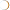     星洲体育健康管理中心    车位不动产研究中心    留学生创业委员会    福珍企业家人文俱乐部    生活美学行业委员会    高净值上市孵化班    企业培训委员会    中国企业孵化委员会    珠宝行业委员会    骏昆商律实战中心    家族传承委员会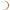     人才服务行业委员会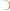     演讲与语言艺术    茶文化研究中心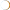     元宇宙委员会    畅聚研究中心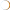     新兴产业委员会    高阶产业研究院    物业管理委员会    瞻睿案例研究中心    潜鲲中心    临港中心    青年企业家委员会    上市孵化中心    华夏财智女学教育委员会    律师行业委员会    文娱分院新能源委员会    新能源委员会    江阴分院    轩辕分院    贵州分院    苏州分中心    高净值硬科技（半导体新 能源）委员会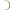 课程内容课程时间大咖课程每月安排一次，每次半天或一天，根据大咖导师时间决定高净值研究院专业课程每月安排1-3次，每次半天或一天（以当月排期为准）学费： 7.98万